 RETIRED TEACHERS’ ASSOCIATION OF MANITOBA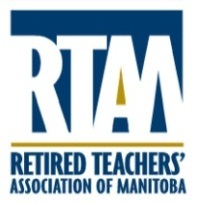 MEMBER INFORMATIONMembership as of September 30, 2016: 9517Member’s Address: 206-1555 St. James Street Winnipeg, MB R3H 1B5Member’s Website: www.rtam.mb.ca President:  Name: Rosalie BornnAddress: RR4 Comp 47 Dauphin, MB R7N 2T7 Telephone: 1-204-638-6731Email rbornn@mymts.net Director ACER-CART:Name: Bill CannAddress: 87 Royal Gate Rd, Winnipeg, MB R3R 2E5Telephone:1-204-888-0511Email:  wcann@shaw.ca Observer ACER-CART: Name: Rosalie BornnAddress :  RR4 Comp 47  Dauphin, MB R7N 2T7Telephone:1-204-638-6731Email: rbornn@mymts.net Executive Director / General Secretary Name: Mary-Anne SlegersTitle: Executive DirectorAddress:206-1555 St. James St. Winnipeg, MB R3H 1B5 Telephone: 1-204-889-3660 / 1-888-393-8082Email: maslegers@rtam.mb.ca Newsletter Editor:Name: Doreen SageAddress: Box 252 Neepawa, MB R0J 1H0Telephone: 1-204-476-5772Email: dsage@mymts.net  Webmaster:Name: Jack Fraser Address: 142 Woodydell Ave. Winnipeg, MB R2M 2T9 Telephone:1-204-792-9046Email: jcfraser142@gmail.com Significant Dates:Annual General Meeting Date: May 11, 2017 Board of Directors meetings: Dates: Sept 15, Oct 20, Nov 17, Dec 15/2016Jan 19, Feb 16, Mar.16, Apr.13, June 15/2017Newsletter Name of your Publication: KIT (KEEP IN TOUCH)Dates of publication: Quarterly- SEPT/ DEC/ FEB/ JUNEElectronic link: www.rtam.mb.ca 